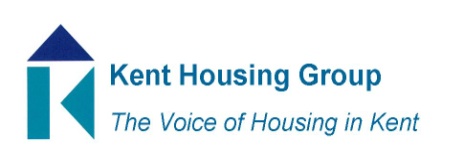 Kent Tenancy Management Sub Group MeetingThursday 11th February 2021The meeting will start promptly at 9.30amMicrosoft Teams – joining instructions in the appointmentAgendaIntroductions and apologiesPorchlight Aspirations Mental Well-being Service  – David Robert, PorchlightRound Table Discussion – best practice sharing/top two issuesAny other businessMEETING TO CLOSE by 10.15am	 